 рабочая программа УЧЕБНОЙ ДИСЦИПЛИНЫПОО.03. ЯКУТСКИЙ ЯЗЫК(владеющие) программы подготовки квалифицированных рабочих, служащих по профессии15.01.26. «Токарь-универсал»Квалификации:Токарь, 3,4разряда;Токарь-расточник, 3,4 разряда.Якутск, 2016Рабочая программа учебной дисциплины  ПОО.03 «Якутский язык» разработана на основе  ФГОС по  профессии СПО 15.01.26 «Токарь-универсал», примерной программы учебной дисциплины  «Якутский язык» под редакцией Васильевой  С.П., к.ф.н., доцент кафедры стилистики якутского языка и русско-якутского перевода Института языков и культуры народов Северо-Востока Российской Федерации Северо-Восточного федерального университета им. М.К. Аммосова и методических рекомендаций по разработке и реализации адаптированных образовательных программ среднего профессионального образования,  утвержденных директором Департамента государственной политики в сфере подготовки рабочих кадров и ДПО Министерства образования и науки России от 20 апреля 2015г. №06-830.         Организация-разработчик: Государственное автономное профессиональное образовательноеучреждение РС (Я) «Якутский промышленный техникум».         Разработчик:  Оконешникова Алла Юрьевна, преподаватель иностранного языка.СодержаниеПояснительная записка ..........................................................................................................3          Общая характеристика учебной дисциплины «Якутский  язык» …..................4          Место учебной дисциплины в учебном плане .........................................................6          Результаты освоения учебной дисциплины ............................................................7         Содержание учебной дисциплины ..............................................................................8Тематическое планирование ................................................................................................9          Тематический план ………….....................................................................................10          Характеристика основных видов учебной деятельности студентов ................15Учебно-методическое и материально-техническое обеспечение программы учебной дисциплины «Якутский  язык» ....................................................19Рекомендуемая литература .................................................................................................20
ПОЯСНИТЕЛЬНАЯ ЗАПИСКА Программа общеобразовательной учебной дисциплины «Якутский язык» предназначена для изучения якутского языка в профессиональных образовательных организациях, реализующих образовательную программу среднего общего образования в пределах освоения основной профессиональной образовательной программы (ОПОП) СПО на базе основного общего образования при подготовке квалифицированных рабочих, служащих и специалистов среднего звена.Программа разработана на основе требований ФГОС среднего общего образования, предъявляемых к структуре, содержанию и результатам освоения учебной дисциплины «Якутский язык», и в соответствии с Рекомендациями по организации получения среднего общего образования в пределах освоения образовательных программ среднего профессионального образования на базе основного общего образования с учетом требований федеральных государственных образовательных стандартов и получаемой профессии или специальности среднего профессионального образования (письмоДепартамента государственной политики в сфере подготовки рабочих кадров и ДПО Минобрнауки России от 17 марта 2015 г. № 06-259).   Содержание программы учебной дисциплины «Якутский язык» направлено на достижение следующих целей:формирование представлений об якутском  языке как о языке     общения и средстве приобщения к ценностям якутской  культуры;формирование коммуникативной компетенции, позволяющей свободно общаться на якутском языке в различных формах и на различные темы, в том числе в сфере профессиональной деятельности, с учетом приобретенного словарного запаса, а также условий, мотивов и целей общения;формирование и развитие всех компонентов коммуникативной компетенции: лингвистической, социолингвистической, дискурсивной, социокультурной, социальной, стратегической и предметной;воспитание личности, способной и желающей участвовать в общении на межкультурном уровне;воспитание уважительного отношения к другим культурам и социальным субкультурам.    В программу включено содержание, направленное на формирование у студентов компетенций, необходимых для качественного освоения ОПОП СПО на базе основного общего образования с получением среднего общего образования; программы подготовки квалифицированных рабочих, служащих (ППКРС); программы подготовки специалистов среднего звена (ППССЗ).      Программа может использоваться другими профессиональными образовательными организациями, реализующими образовательную программу среднего общего образования в пределах освоения ОПОП СПО на базе основного общего образования.
ОБЩАЯ ХАРАКТЕРИСТИКА УЧЕБНОЙ ДИСЦИПЛИНЫ«ЯКУТСКИЙ ЯЗЫК»   Якутский язык как учебная дисциплина характеризуется:направленностью на освоение языковых средств общения, формирование новой языковой системы коммуникации, становление основных черт вторичной языковой личности;интегративным характером — сочетанием языкового образования с элементарными основами литературного и художественного образования (ознакомление с образцами якутской литературы, драматургии, музыкального искусства, кино и др.);полифункциональностью — способностью выступать как целью, так и средством обучения при изучении других предметных областей, что позволяет реализовать в процессе обучения самые разнообразные межпредметные связи.          Содержание учебной дисциплины направлено на формирование различных видов компетенций:лингвистической — расширение знаний о системе русского и якутского языков, совершенствование умения использовать грамматические структуры и языковые средства в соответствии с нормами данного языка, свободное использование приобретенного словарного запаса;социолингвистической — совершенствование умений в основных видах речевой деятельности (аудировании, говорении, чтении, письме), а также в выборе лингвистической формы и способа языкового выражения, адекватных ситуации общения, целям, намерениям и ролям партнеров по общению;дискурсивной — развитие способности использовать определенную стратегию и тактику общения для устного и письменного конструирования и интерпретации связных текстов на якутском языке по изученной проблематике, в том числе демонстрирующие творческие способности обучающихся;социокультурной — овладение национально-культурной спецификой народа изучаемого языка и развитие умения строить речевое и неречевое поведение адекватно этой специфике; умение выделять общее и различное в культуре родной страны и якутского народа;социальной — развитие умения вступать в коммуникацию и поддерживать ее;стратегической — совершенствование умения компенсировать недостаточность знания языка и опыта общения в иноязычной среде;предметной — развитие умения использовать знания и навыки, формируемые в рамках дисциплины «Якутский язык», для решения различных проблем.              Содержание учебной дисциплины «Якутский язык» делится на основное, которое изучается вне зависимости от профиля профессионального образования, и профессионально направленное, предназначенное для освоения профессий СПО и специальностей СПО технического, естественно-научного и социально-экономического профилей профессионального образования.         Организация образовательного процесса предполагает выполнение индивидуальных проектов, участие обучающихся в ролевых играх, требующих от них проявления различных видов самостоятельной деятельности: исследовательской, творческой, практико-ориентированной и др.        Содержание учебной дисциплины «Якутский язык» предусматривает освоение текстового и грамматического материала.Текстовый материал для чтения, аудирования и говорения должен быть информативным; иметь четкую структуру и логику изложения, коммуникативную направленность, воспитательную ценность; соответствовать речевому опыту и интересам обучающихся.        Продолжительность аудиотекста не должна превышать 5 минут при темпе речи 200—250 слогов в минуту.        Коммуникативная направленность обучения обусловливает использование следующих функциональных стилей и типов текстов: литературно-художественный, научный, научно-популярный, газетно-публицистический, разговорный.        Отбираемые лексические единицы должны отвечать следующим требованиям:обозначать понятия и явления, наиболее часто встречающиеся в литературе различных жанров и разговорной речи;включать наиболее употребительную деловую и профессиональную лексику, в том числе некоторые термины, а также основные речевые и этикетные формулы, используемые в письменной и устной речи в различных ситуациях общения;вводиться не изолированно, а в сочетании с другими лексическими единицами.          Грамматический материал: в результате освоения учебной дисциплины обучающийся должен знать:- основные особенности фонетической системы якутского языка;- основные единицы грамматического уровня, а также алфавит, звуко-буквенные соответствия, правила чтения;- об особенностях грамматического строя якутского и русского языков;- правильное произношение и различение на слух всех звуков якутского языка, в том числе специфических гласных и согласных, отсутствующих в русском языке;- знание основных принципов закона сингармонизма;- соблюдение долготы и краткости гласных;- различение и произношение дифтонгов;- произношение звуков в заимствованных словах;- принцип деления слова на слоги;- особенности ударения в якутском языке;- интонация в повествовательном, вопросительном, побудительном и восклицательном предложениях.           Изучение общеобразовательной учебной дисциплины «Якутский язык» завершается подведением итогов в форме дифференцированного зачета в рамках промежуточной аттестации студентов в процессе освоения ОПОП СПО на базе основного общего образования с получением среднего общего образования.МЕСТО УЧЕБНОЙ ДИСЦИПЛИНЫ В УЧЕБНОМ ПЛАНЕ       Учебная дисциплина «Якутский язык» является учебным предметом обязательной предметной области «Иностранные языки» ФГОС среднего общего образования.      В профессиональных образовательных организациях, реализующих образовательную программу среднего общего образования в пределах освоения ОПОП СПО на базе основного общего образования, учебная дисциплина «Якутский язык» изучается в общеобразовательном цикле учебного плана ОПОП СПО на базе основного общего образования с получением среднего общего образования (ППКРС, ППССЗ).       В учебных планах ППКРС, ППССЗ место учебной дисциплины «Якутский язык» — в составе общих общеобразовательных учебных дисциплин, формируемых из обязательных предметных областей ФГОС среднего общего образования, для профессий СПО или специальностей СПО соответствующего профиля профессионального образования.РЕЗУЛЬТАТЫ ОСВОЕНИЯ УЧЕБНОЙ ДИСЦИПЛИНЫ       Освоение содержания учебной дисциплины «Якутский язык» обеспечивает достижение студентами следующих результатов:личностных:–  сформированность ценностного отношения к языку как культурному феномену и средству отображения развития общества, его истории и духовной культуры;–   развитие интереса и способности к наблюдению за иным способом мировидения;–  осознание своего места в поликультурном мире; готовность и способность вести диалог на якутском языке с представителями других культур, достигать взаимопонимания, находить общие цели и сотрудничать в различных областях для их достижения; умение проявлять толерантность к другому образу мыслей, к иной позиции партнера по общению;–  готовность и способность к непрерывному образованию, включая самообразование в профессиональной области с использованием якутского языка;метапредметных:–  умение самостоятельно выбирать успешные коммуникативные стратегии в различных ситуациях общения;–  владение навыками проектной деятельности, моделирующей реальные ситуации межкультурной коммуникации;–  умение организовать коммуникативную деятельность, продуктивно общаться и взаимодействовать с ее участниками, учитывать их позиции, эффективно разрешать конфликты;–  умение ясно, логично и точно излагать свою точку зрения, используя адекватные языковые средства;предметных:–  сформированность коммуникативной иноязычной компетенции, необходимой для успешной социализации и самореализации, как инструмента межкультурного общения в современном поликультурном мире;–  владение знаниями о социокультурной специфике якутского народа и умение строить свое речевое и неречевое поведение адекватно этой специфике;–  достижение порогового уровня владения якутским языком, позволяющего выпускникам общаться в устной и письменной формах с носителями якутского языка, использующими данный язык как средство общения;–  сформированность умения использовать якутский язык как средство для получения информации из якутскоязычных источников в образовательных и самообразовательных целях.СОДЕРЖАНИЕ УЧЕБНОЙ ДИСЦИПЛИНЫТехнический профиль профессионального образованияОсновное содержание    ВведениеЯкутский язык-государственный язык РС(Я).Место якутского языка среди тюркских языков. Происхождение якутского народа и его языка. Государственный статус якутского языка. Сфера употребления якутского языка.  Практические занятияФункционирование якутского литературного языка Особенности употребления гласных и согласных звуков в слове. Якутский речевой этикет.Лексическое богатство якутского языка.Узуальное своеобразие якутского языка.Эвфемизмы и архаизмы якутского языка.Лексика якутского языка.Якутский язык в профессиональной сфере.Заимствованная лексика якутского языка.Индивидуальные проектыИнформационного лист о происхождении якутского народа  Подготовка программы туристического маршрута «Путь прародителя народа Саха-Элляя от Байкала до долины Туймаады»Выпуск газеты, альманаха о якутском языке, его роли в повседневной жизниПоиск и анализ элементов речевого этикета на якутском языке в сети Интернет.ТЕМАТИЧЕСКОЕ ПЛАНИРОВАНИЕ         При реализации содержания общеобразовательной учебной дисциплины «Якутский язык» в пределах освоения ОПОП СПО на базе основного общего образования с получением среднего общего образования (ППКРС, ППССЗ) максимальная учебная нагрузка обучающихся составляет:по профессиям СПО технического, естественно-научного и социально-экономического профилей профессионального образования — 54 часов, из них аудиторная (обязательная) учебная нагрузка обучающихся, включая практические занятия, — 36 часов, внеаудиторная самостоятельная работа студентов — 15 часов, консультации- 3 часа.2.2. Тематический план и содержание учебной дисциплины «Язык Саха» 3 Условия реализациипрограммы учебной дисциплины3.1 Требования к минимальному материально- техническому обеспечениюРеализация учебной дисциплины требует наличия учебного кабинета по гуманитарным дисциплинамОборудование учебного кабинета: - посадочные места по числу студентов- рабочее место преподавателя (1)- рабочая доска (1)- комплект наглядных пособий по предмету «Якутский язык» (учебники, словари разных типов, опорные конспекты-плакаты, стенды, карточки, художественная литература) - тексты разных типов и стилей речи:Тексты для чтения:– информационные – реклама, объявления, надписи, брошюры, путеводители, материалы сайтов Интернета, инструкции, бланки, формальные/неформальные письма, интервью, репортажи, телепрограммы;– публицистические – газетная/журнальная статья, эссе, интервью, репортаж, письмо в газету/журнал, материалы сайтов Интернета, отзыв на фильм/книгу, публичное выступление;– художественные – рассказ, отрывок из романа/пьесы, стихотворение, фольклор;– научно-популярные – газетная/журнальная статья, статьи из энциклопедии или другой справочной литературы, текст из учебника, доклад, описание;– бытовые ситуации – знакомства, просьбы о помощи, беседы, разговор по телефонуТехнические средства обучения: - мультимедийный проектор- ноутбук- экран- интерактивная доска - аудиосистема- комплект слайдов по темам курса дисциплины.3.2.Информационное обеспечение обучения.Перечень рекомендуемых учебных изданий, интернет – ресурсов, дополнительной литературыОсновные источники:Манчурина Л.Е., Плотникова У.Р. “Мин сахалыы билэбин” “Я говорю по-якутски” Аудиокурс разговорного якутского языка 1 год обучения. - Якутск, .Петрова Т.И., Ефремова Н.А., Герасимова Е.С., Манчурина Л.Е., Винокурова М,С., Собакина И.В. Саха тыла.  Учебное пособие. - Якутск: Изд-во СВФУ, 2012.Петрова Т.И., Ушницкая А.И. Саха тылынлексиката. - Якутск: Изд-во Якутского ун-та, 1999.Плотникова У.Р. Я тебя люблю: Учебное пособие. – Якутск: Изд-во Якутского ун-та, 2008. Ушницкая А.И. Аа5ар кинигэ. – Якутск: Изд-во Якутского ун-та, 2001.Дополнительные источники:1. Слепцов П.А. Изучающим якутский язык. – Якутск: Бичик, 1990.2. Саха тыла: самоучитель якутского языка / С.К. Колодезников и др. – Якутск: Якутский край, 2010. Саха тыла. Самоучитель видеокурс якутского языка. УО г. Якутска, 2010.Сайт Якутского героического эпоса – олонхо: http://olonkho-yak.my1.ru/Сайт республиканской газеты «Кыым»: http://www.kyym.ru/Сайт республиканской газеты «Саха сирэ»: http://sakhasire.ykt.ru/Сайт Парламентской газеты «Ил Тумэн»: http://news.iltumen.ru/Сайт словарных ресурсов на якутском языке:  http://sakhatyla.ru/Сайт Свободной энциклопедии  Википедия: http://sah.wikipedia.org/Сайт Свободной сетевой библиотеки Викитека:  http://sah.wikisource.org/Сайт Якутско-русского и русско-якутского онлайн-словаря http://tylbaas.ykt.ru/Контроль и оценка результатов освоения учебной дисциплиныКонтроль и оценка результатов освоения учебной дисциплины осуществляется преподавателем в процессе проведения практических занятий и лабораторных работ, тестирования, а также выполнения обучающимися индивидуальных заданий, проектов, исследований.  Оценка  индивидуальных образовательных достижений по результатам текущего контроля и промежуточной аттестации производится в соответствии с универсальной шкалой (таблица).Разработчик:Преподаватель: ____________________/Оконешникова А.Ю./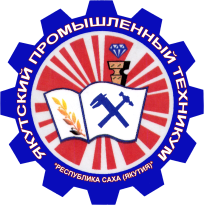 Министерство профессионального образования, подготовки и расстановки кадров Республики Саха(Якутия)Государственное автономное профессиональное  образовательное учреждение Республики Саха (Якутия)«Якутский промышленный техникум»	УТВЕРЖДАЮЗаместитель директора по УР_________________ С.В. Иванова«_____» __________ 20 ___ г.РАССМОТРЕНО                    на заседании предметно-цикловойкомиссии металлообработкиПротокол № ___ от ________ 2016 г.Председатель ПЦК ________________Игнатьева М.В.ОДОБРЕНО И РЕКОМЕНДОВАНОМетодическим советом ГАПОУ РС(Я) ЯПТПротокол № ___ от ________ 2016 г.Председатель МС___________________Филиппов М.И.Наименование разделов и темСодержание учебного материала, лабораторные  работы и практические занятия, самостоятельная работа обучающихся, курсовая работа (проект) (если предусмотрены)Содержание учебного материала, лабораторные  работы и практические занятия, самостоятельная работа обучающихся, курсовая работа (проект) (если предусмотрены)Объем часовУровень освоения12234Раздел 1.Введение Введение 8 (6/2)Тема 1.1. Якутский язык-государственный язык РС(Я)Содержание учебного материалаСодержание учебного материалаТема 1.1. Якутский язык-государственный язык РС(Я)1. Место якутского языка среди тюркских языков. 2. Происхождение якутского народа и его языка. 3. Государственный статус якутского языка. 4. Сфера употребления якутского языка. 1,3Тема 1.1. Якутский язык-государственный язык РС(Я)Практические занятия (семинар): обсуждение текстов по теме, чтение литературы (отрывков из статей) по теме, ответы на вопросы, знакомство с правовыми документами о языках.Практические занятия (семинар): обсуждение текстов по теме, чтение литературы (отрывков из статей) по теме, ответы на вопросы, знакомство с правовыми документами о языках.2Тема 1.1. Якутский язык-государственный язык РС(Я)Контрольные работыКонтрольные работы0Тема 1.1. Якутский язык-государственный язык РС(Я)Самостоятельная работа обучающихся (по выбору): Подготовка информационного листка о происхождении якутского народа / Подготовка программы туристического маршрута «Путь прародителя народа Саха-Элляя от Байкала до долины Туймаады»Самостоятельная работа обучающихся (по выбору): Подготовка информационного листка о происхождении якутского народа / Подготовка программы туристического маршрута «Путь прародителя народа Саха-Элляя от Байкала до долины Туймаады»1Тема 1.2.Функционирование якутского литературного языкаСодержание учебного материалаСодержание учебного материала0Тема 1.2.Функционирование якутского литературного языка1. Понятие, признаки и функции якутского литературного языка. 2. Современное состояние якутского языка. 3. Понятие литературной нормы.  4. Цели и задачи изучения якутского языка в учреждениях начального и среднего профессионального образования.01,3Тема 1.2.Функционирование якутского литературного языкаПрактические занятия: чтение и обсуждение текстов, мини-сочинение по целеполаганию (например:«Чего я должен (-на) достичь в изучении якутского языка», «Якутский язык в моей повседневной жизни», «Роль якутского языка в моей жизни» и др.) Практические занятия: чтение и обсуждение текстов, мини-сочинение по целеполаганию (например:«Чего я должен (-на) достичь в изучении якутского языка», «Якутский язык в моей повседневной жизни», «Роль якутского языка в моей жизни» и др.) 1Тема 1.2.Функционирование якутского литературного языкаКонтрольные работыКонтрольные работы1Тема 1.2.Функционирование якутского литературного языкаСамостоятельная работа обучающихся: Выпуск газеты, альманаха о якутском языке, его роли в повседневной жизниСамостоятельная работа обучающихся: Выпуск газеты, альманаха о якутском языке, его роли в повседневной жизни1Раздел 2.Речевой этикет, межличностные отношенияРечевой этикет, межличностные отношения8 (5/3)		Тема 2.1.Якутский речевой этикет.Содержание учебного материалаСодержание учебного материала1		Тема 2.1.Якутский речевой этикет.Лексический материал:1. Разговорные средства якутского языка: традиционные формы обращения, элементы речевого этикета. 2. Обращение.  Междометия. 3. Образные и звукоподражательные слова. Фонетический материал:1. Отличия якутских звуков от звуков русского языка. 2. Закон гармонии гласных. 3. Особенности фонетической системы якутского языка. 4. Слова со специфическими гласными, слова с краткими и удвоенными гласными,, слова с дифтонгами.Грамматический материал:1. Имя существительное: притяжательность. 2. Собственно якутские имена прилагательные. 3. Глаголы, обозначающие состояние. 11,2,3		Тема 2.1.Якутский речевой этикет.Практические занятия: Чтение и объяснение упражнений, текстов  по учебному материалу. Нахождение из текстов художественных произведений обращений, междометий, образных и звукоподражательных слов. Составление предложений с обращениями, междометиями, образными и звукоподражательными  словами.Практические занятия: Чтение и объяснение упражнений, текстов  по учебному материалу. Нахождение из текстов художественных произведений обращений, междометий, образных и звукоподражательных слов. Составление предложений с обращениями, междометиями, образными и звукоподражательными  словами.11,2,3		Тема 2.1.Якутский речевой этикет.Контрольные работы.Контрольные работы.1,2,3		Тема 2.1.Якутский речевой этикет.Самостоятельная работа обучающихся: Составление диалогов с использованием  обращений, междометий.Поиск и анализ элементов речевого этикета на якутском языке в сети Интернет.Самостоятельная работа обучающихся: Составление диалогов с использованием  обращений, междометий.Поиск и анализ элементов речевого этикета на якутском языке в сети Интернет.11,2,3Тема 2.2.Лексическое богатство якутского языка.Содержание учебного материалаСодержание учебного материала11,2,3Тема 2.2.Лексическое богатство якутского языка.Лексический материал: 1. Лексическое богатство якутского языка. 2. Олонхо: 2,3,5,7-кратные повторы, синтаксический параллелизм, гипербола, сравнение , эпитеты. Фонетический материал:1. Система согласных якутского языка. 2. Слова со специфическими согласными, слова с одинарными и удвоенными согласными 3. Ассимиляция согласных: прогрессивная, регрессивная, взаимная. 4. Чередование согласных.Грамматический  материал:1. Парадигма категории имени прилагательного. 2. Образные и звукоподражательные глаголы.Лексический материал: 1. Лексическое богатство якутского языка. 2. Олонхо: 2,3,5,7-кратные повторы, синтаксический параллелизм, гипербола, сравнение , эпитеты. Фонетический материал:1. Система согласных якутского языка. 2. Слова со специфическими согласными, слова с одинарными и удвоенными согласными 3. Ассимиляция согласных: прогрессивная, регрессивная, взаимная. 4. Чередование согласных.Грамматический  материал:1. Парадигма категории имени прилагательного. 2. Образные и звукоподражательные глаголы.1,2,3Тема 2.2.Лексическое богатство якутского языка.Практические занятия: Прослушивание олонхосутов. Просмотр картин по теме«Олоҥхо» Степана Тимофеева. Ознакомительное чтение с целью определения основного содержания отрывков и межличностных отношений героев олонхо;чтение и анализ отрывков описания Срединного мира, природы, героев. Чтение отрывков песен героев  олонхо, понятие о речитативе, изменении голоса, тембра, тона, ритмики пения, правильной интонационной остановке, дыхании.Практические занятия: Прослушивание олонхосутов. Просмотр картин по теме«Олоҥхо» Степана Тимофеева. Ознакомительное чтение с целью определения основного содержания отрывков и межличностных отношений героев олонхо;чтение и анализ отрывков описания Срединного мира, природы, героев. Чтение отрывков песен героев  олонхо, понятие о речитативе, изменении голоса, тембра, тона, ритмики пения, правильной интонационной остановке, дыхании.21,2,3Тема 2.2.Лексическое богатство якутского языка.Контрольные работы: Составление диалогов на заданную тему (например:«На собеседовании», «На круглом столе», «На заседании», «На деловой встрече» и др.).  Поиск примеров повторов, синтаксического параллелизма, гиперболы, сравнения, эпитета из представленного отрывка олонхо. Контрольные работы: Составление диалогов на заданную тему (например:«На собеседовании», «На круглом столе», «На заседании», «На деловой встрече» и др.).  Поиск примеров повторов, синтаксического параллелизма, гиперболы, сравнения, эпитета из представленного отрывка олонхо. 1,2,3Тема 2.2.Лексическое богатство якутского языка.Самостоятельная работа обучающихся (по выбору):  Составление проекта (например: Описание жизни людей Срединного мира / Образ женщины в олонхо и др). Подготовка программы туристического маршрута (например: Верхний Божественный мир в описании олоҥхо / Нижний мир в описании олонхо др.) Подготовка доклада (например: Образ мужчины в олонхо/Нижний мир в описании олонхо и др). Составление Древа жизни героев олонхо.Самостоятельная работа обучающихся (по выбору):  Составление проекта (например: Описание жизни людей Срединного мира / Образ женщины в олонхо и др). Подготовка программы туристического маршрута (например: Верхний Божественный мир в описании олоҥхо / Нижний мир в описании олонхо др.) Подготовка доклада (например: Образ мужчины в олонхо/Нижний мир в описании олонхо и др). Составление Древа жизни героев олонхо.11,2,3Раздел 3.Окружающая среда (природа, повседневная жизнь, досуг, условия жизни)Окружающая среда (природа, повседневная жизнь, досуг, условия жизни)12 (8/4)1,2,3		Тема 3.1.Узуальное своеобразие якутского языкаСодержание учебного материалаСодержание учебного материала11,2,3		Тема 3.1.Узуальное своеобразие якутского языка Лексический материал:1. Узуальные нормы якутского языка. 2. Парные слова. 3. Слова с повторением основы. Видовые формы глагола.Фонетический материал:1. Орфография. 2. Правописание специфических звуков, удвоенных гласных и согласных, дифтонгов якутского языка.Грамматический материал:1. Местоимение. 2. Личные местоимения: их склонение; 1, 2, 3 лицо. 3. Указательные и вопросительные местоимения. Лексический материал:1. Узуальные нормы якутского языка. 2. Парные слова. 3. Слова с повторением основы. Видовые формы глагола.Фонетический материал:1. Орфография. 2. Правописание специфических звуков, удвоенных гласных и согласных, дифтонгов якутского языка.Грамматический материал:1. Местоимение. 2. Личные местоимения: их склонение; 1, 2, 3 лицо. 3. Указательные и вопросительные местоимения.1,2,3		Тема 3.1.Узуальное своеобразие якутского языкаЛекционные занятияЛекционные занятия211,2,3		Тема 3.1.Узуальное своеобразие якутского языкаПрактические занятия: Выполнение упражнений по учебнику. Извлечение из отрывков художественных произведений  парных слов, слов с повторением основы, видовых форм глагола. Составление предложений по теме. Написание личного письма; письма в газету, журнал; небольшого рассказа (эссе) с соблюдением орфографии якутского языка. Поиск соответствий  в словосочетаниях.Практические занятия: Выполнение упражнений по учебнику. Извлечение из отрывков художественных произведений  парных слов, слов с повторением основы, видовых форм глагола. Составление предложений по теме. Написание личного письма; письма в газету, журнал; небольшого рассказа (эссе) с соблюдением орфографии якутского языка. Поиск соответствий  в словосочетаниях.1,2,3		Тема 3.1.Узуальное своеобразие якутского языкаКонтрольные работыКонтрольные работы01,2,3		Тема 3.1.Узуальное своеобразие якутского языкаСамостоятельная работа обучающихся: Выпуск газеты, альманаха о досуге своих однокурсников. Подготовка информационного листка о повседневной жизни, условиях учебы студентов. Самостоятельная работа обучающихся: Выпуск газеты, альманаха о досуге своих однокурсников. Подготовка информационного листка о повседневной жизни, условиях учебы студентов. 11,2,3Тема 3.2.Эвфемизмы и архаизмы якутского языкаСодержание учебного материалаСодержание учебного материала1,2,3Тема 3.2.Эвфемизмы и архаизмы якутского языкаЛексический материал:1. Эвфемизмы в якутском языке. 2. Архаизмы в якутском языке.  Фонетический материал:1. Орфография. 2. Правописание специфических звуков, удвоенных гласных и согласных, дифтонгов якутского языка.Грамматический материал: 1. Глагол. 2. Изъявительное наклонение. 3. Настоящее время: 1, 2, 3 лицо; единственное и множественное число, утвердительная и отрицательная формы. 4. Будущее время: 1, 2, 3 лицо; единственное и множественное число; утвердительная и отрицательная формы.Лексический материал:1. Эвфемизмы в якутском языке. 2. Архаизмы в якутском языке.  Фонетический материал:1. Орфография. 2. Правописание специфических звуков, удвоенных гласных и согласных, дифтонгов якутского языка.Грамматический материал: 1. Глагол. 2. Изъявительное наклонение. 3. Настоящее время: 1, 2, 3 лицо; единственное и множественное число, утвердительная и отрицательная формы. 4. Будущее время: 1, 2, 3 лицо; единственное и множественное число; утвердительная и отрицательная формы.1,2,3Тема 3.2.Эвфемизмы и архаизмы якутского языкаЛекционные занятияЛекционные занятия1,2,3Тема 3.2.Эвфемизмы и архаизмы якутского языкаПрактические занятия: Выполнение упражнений по учебнику. Извлечение из отрывков художественных произведений примеров эвфемизмов. Поиск примеров архаизмов из словарей. Составление предложений, эссе, рассказов по теме. Определение значений слова.Практические занятия: Выполнение упражнений по учебнику. Извлечение из отрывков художественных произведений примеров эвфемизмов. Поиск примеров архаизмов из словарей. Составление предложений, эссе, рассказов по теме. Определение значений слова.21,2,3Тема 3.2.Эвфемизмы и архаизмы якутского языкаКонтрольные работы. Контрольные работы. 1,2,3Тема 3.2.Эвфемизмы и архаизмы якутского языкаСамостоятельная работа обучающихся: Создание проспектов и сайтов о новостях, о средствах массовой информации. Создание проспектов и  проектов, сайтов  родных городов и сел.Самостоятельная работа обучающихся: Создание проспектов и сайтов о новостях, о средствах массовой информации. Создание проспектов и  проектов, сайтов  родных городов и сел.11,2,3Раздел 4.Культурные и национальные традиции, краеведение, обычаи и праздникиКультурные и национальные традиции, краеведение, обычаи и праздники20 (13/7)1,2,3		Тема 4.1.Лексика якутского языкаСодержание учебного материалаСодержание учебного материала21,2,3		Тема 4.1.Лексика якутского языкаЛексический материал:1. Синонимы, антонимы, омонимы, в якутском языке. Грамматический материал:1. Прошедшее время: настоящее прошедшее и прошлое прошедшее время - 1, 2, 3 лицо; единственное и множественное число; утвердительная и отрицательная формы. 2. Использование настоящего времени в значении прошедшего.Лексический материал:1. Синонимы, антонимы, омонимы, в якутском языке. Грамматический материал:1. Прошедшее время: настоящее прошедшее и прошлое прошедшее время - 1, 2, 3 лицо; единственное и множественное число; утвердительная и отрицательная формы. 2. Использование настоящего времени в значении прошедшего.1,2,3		Тема 4.1.Лексика якутского языкаЛабораторные работыЛабораторные работы1,2,3		Тема 4.1.Лексика якутского языкаПрактические занятия: Чтение и обсуждение текстов по теме. Выполнение упражнений по учебнику. Составление словосочетаний, предложений с использованием синонимов, антонимов, омонимов. Эссе по теме «Культурные традиции в современности», «Древние обычаи якутов» и т. п.. Практические занятия: Чтение и обсуждение текстов по теме. Выполнение упражнений по учебнику. Составление словосочетаний, предложений с использованием синонимов, антонимов, омонимов. Эссе по теме «Культурные традиции в современности», «Древние обычаи якутов» и т. п.. 1,2,3		Тема 4.1.Лексика якутского языкаКонтрольные работы: Контрольные работы: 1,2,3		Тема 4.1.Лексика якутского языкаСамостоятельная работа обучающихся: создание проспектов, проектов, страниц в сайтах о культурном наследии якутов или его элементов (например: якутские игры, национальный праздник, обряд посвящения, алгыс и т.п.)  Самостоятельная работа обучающихся: создание проспектов, проектов, страниц в сайтах о культурном наследии якутов или его элементов (например: якутские игры, национальный праздник, обряд посвящения, алгыс и т.п.)  11,2,3Тема 4.2.Фразеология якутского языкаСодержание учебного материалаСодержание учебного материала1,2,3Тема 4.2.Фразеология якутского языкаЛексический материал:1. Фразеологизмы якутского языка.Грамматический материал:1. Парадигма грамматических категорий глагола. 2. Части речи якутского языка.Лексический материал:1. Фразеологизмы якутского языка.Грамматический материал:1. Парадигма грамматических категорий глагола. 2. Части речи якутского языка.1,2,3Тема 4.2.Фразеология якутского языкаЛабораторные работыЛабораторные работы1,2,3Тема 4.2.Фразеология якутского языкаПрактические занятия: Выполнение упражнений по учебнику. Составление таблицы с примерами по теме;«Категория наклонения глагола», «Грамматические категории глагола», «Части речи якутского языка, «Служебные части речи» и т.п.). Определение значение фразеологизма, поиск его соответствия в русском языке.Практические занятия: Выполнение упражнений по учебнику. Составление таблицы с примерами по теме;«Категория наклонения глагола», «Грамматические категории глагола», «Части речи якутского языка, «Служебные части речи» и т.п.). Определение значение фразеологизма, поиск его соответствия в русском языке.21,2,3Тема 4.2.Фразеология якутского языкаКонтрольные работы: выполнение теста.Контрольные работы: выполнение теста.1,2,3Тема 4.2.Фразеология якутского языкаСамостоятельная работа обучающихся: создание рекламных роликов о традиционных сезонных видах работы якутов  о сенокосе, о рыболовстве,о заготовке дров и льда и т.д.)Самостоятельная работа обучающихся: создание рекламных роликов о традиционных сезонных видах работы якутов  о сенокосе, о рыболовстве,о заготовке дров и льда и т.д.)11,2,3Раздел 5.Профессиональные навыки и умения в общественной жизни.Профессиональные навыки и умения в общественной жизни.131,2,3		Тема 5.1.Якутский язык в профессиональной сфереСодержание учебного материалаСодержание учебного материала21,2,3		Тема 5.1.Якутский язык в профессиональной сфереЛексический материал:1. Терминология якутского языка.Грамматический материал:1 Синтаксис якутского языка: характерные особенности. 2. Виды синтаксической связи.Лексический материал:1. Терминология якутского языка.Грамматический материал:1 Синтаксис якутского языка: характерные особенности. 2. Виды синтаксической связи.1,2,3		Тема 5.1.Якутский язык в профессиональной сфереПрактические занятия: Выполнение упражнений по учебнику. Составление предложений с использованием профессиональной терминологии. Знакомство с терминологическими словарями. Составление сообщения, содержащего наиболее важную информацию о профессии и профессиональных качествах,о карьере, о должности; составление рассказа о себе, своем окружении, своих планах.Практические занятия: Выполнение упражнений по учебнику. Составление предложений с использованием профессиональной терминологии. Знакомство с терминологическими словарями. Составление сообщения, содержащего наиболее важную информацию о профессии и профессиональных качествах,о карьере, о должности; составление рассказа о себе, своем окружении, своих планах.21,2,3		Тема 5.1.Якутский язык в профессиональной сфереКонтрольные работы. Контрольные работы. 01,2,3		Тема 5.1.Якутский язык в профессиональной сфереСамостоятельная работа обучающихся (по выбору): Сбор текстового материала по выбранной специальности/ Подготовка информационного листка об избранной профессии на якутском языке Самостоятельная работа обучающихся (по выбору): Сбор текстового материала по выбранной специальности/ Подготовка информационного листка об избранной профессии на якутском языке 21,2,3Тема 5.2.Заимствованная лексика якутского языкаСодержание учебного материалаСодержание учебного материала21,2,3Тема 5.2.Заимствованная лексика якутского языкаЛексический материал:1. Проблемы написания заимствованных из русского языка слов. 2. Словари.Грамматический материал: 1. Порядок слов в предложении. 2. Текст: оглавление, основная мысль и стиль. 3. Деловой стиль.Лексический материал:1. Проблемы написания заимствованных из русского языка слов. 2. Словари.Грамматический материал: 1. Порядок слов в предложении. 2. Текст: оглавление, основная мысль и стиль. 3. Деловой стиль.1,2,3Тема 5.2.Заимствованная лексика якутского языкаПрактические занятия: анализ собранного текстового материала. Заполнение деловых бланков, составление стандартных деловых документов. Составление резюме.Практические занятия: анализ собранного текстового материала. Заполнение деловых бланков, составление стандартных деловых документов. Составление резюме.21,2,3Тема 5.2.Заимствованная лексика якутского языкаКонтрольные работы: Перевод терминов по специальности. Заполнение бланка.Контрольные работы: Перевод терминов по специальности. Заполнение бланка.11,2,3Тема 5.2.Заимствованная лексика якутского языкаСамостоятельная работа обучающихся (по выбору): Составление справочника профессий по выбранной специальности / Составление терминологического словаря по специальности / Создание проспектов, сайтов об организациях / Заполнение анкет, бланков.Самостоятельная работа обучающихся (по выбору): Составление справочника профессий по выбранной специальности / Составление терминологического словаря по специальности / Создание проспектов, сайтов об организациях / Заполнение анкет, бланков.21,2,3Всего:Всего:Всего:541,2,3Результаты обучения(освоенные умения, усвоенные знания)Формы и методы контроля и оценки результатов обучения уметь:- читать слова и тексты, отвечать на вопросы; - правильно произносить  звуки и интонировать повествовательные и вопросительные фразы, - писать  слоги, слова, предложения; - понимать относительно полно (общий смысл) высказывания на якутском языке в различных ситуациях общения;- описывать явления, события, излагать факты в письме личного и делового характера;- заполнять различные виды анкет, сообщать сведения о себе в общепринятой форме;- аргументировать свою точку зрения по обсуждаемым темам;- вести диалог в ситуациях общения в бытовой, социокультурной и учебно-трудовой сферах, используя аргументацию, эмоционально-оценочные средства;- рассказывать, рассуждать в связи с изученной тематикой, проблематикой прочитанных/прослушанных текстов; описывать события, излагать факты, делать сообщения;- создавать словесный социокультурный портрет своей страны на основе разнообразной страноведческой и культуроведческойинформации;- использовать приобретенные знания и умения в практической и профессиональной деятельности, повседневной жизни.знать:- основные особенности фонетической системы якутского языка- основные единицы грамматического уровня, а также алфавит, звуко-буквенные соответствия, правила чтения;- значения новых лексических единиц, связанных с тематикой предлагаемого этапа и с соответствующими ситуациями общения;- языковой материал:идиоматические выражения, оценочную лексику, единицы речевого этикета, и обслуживающие ситуации общения в рамках изучаемых тем.- чтение и пересказ текстов- чтение текстов, составление предложений- написание мини-сочинений - составление предложений, диалогов- написание личного и делового письма; небольшого рассказа (эссе) .- заполнение бланков по форме делопроивзводства- подготовка докладов, проектов- составление ситуативных диалогов; поиск и анализ элементов речевого этикета на якутском языке в сети Интернет.- написание сочинений, чтение и пересказ текстов- создание проспектов и сайтов о новостях, о средствах массовой информации; создание проспектов и сайтов родных городов и сел.- перевод терминов по специальности,тест- контрольное чтение текстов- тестирование- написание сочинений, составление текстов- тестированиеПроцент результативности (правильных ответов)Качественная оценка индивидуальных образовательных достиженийКачественная оценка индивидуальных образовательных достиженийПроцент результативности (правильных ответов)Балл (отметка)Вербальный аналог90 ÷ 1005Отлично80 ÷ 894Хорошо70 ÷ 793Удовлетворительноменее 702Не удовлетворительно